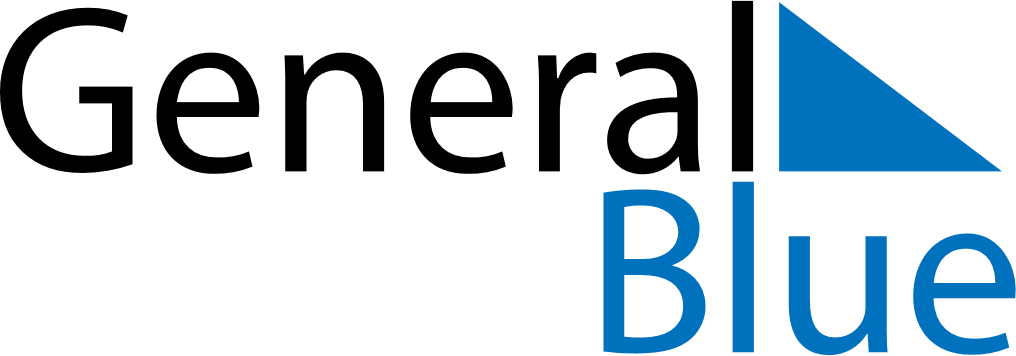 December 2030December 2030December 2030December 2030UruguayUruguayUruguaySundayMondayTuesdayWednesdayThursdayFridayFridaySaturday123456678910111213131415161718192020212223242526272728Christmas EveChristmas Day293031New Year’s Eve